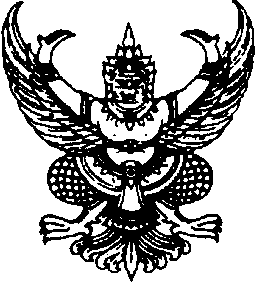 ข้อบังคับมหาวิทยาลัยธรรมศาสตร์ว่าด้วยการแก้ไขข้อบังคับการศึกษาชั้นปริญญาตรีของคณะนิติศาสตร์ พ.ศ. ๒๕๓๐ พ.ศ. ๒๕๖๔______________________โดยที่เป็นการสมควรแก้ไขเพิ่มเติมข้อบังคับมหาวิทยาลัยธรรมศาสตร์ว่าด้วยการศึกษา
ชั้นปริญญาตรีของคณะนิติศาสตร์ พ.ศ. ๒๕๓๐อาศัยอำนาจตามความในมาตรา ๒๓ แห่งพระราชบัญญัติมหาวิทยาลัยธรรมศาสตร์ 
พ.ศ. ๒๕๕๘ สภามหาวิทยาลัยได้มีมติในการประชุม ครั้งที่ ๓/๒๕๖๔ เมื่อวันที่ ๑๕ มีนาคม พ.ศ. ๒๕๖๔ เห็นชอบให้ออกข้อบังคับไว้ดังต่อไปนี้ข้อ ๑ ข้อบังคับนี้เรียกว่า “ข้อบังคับมหาวิทยาลัยธรรมศาสตร์ว่าด้วยการแก้ไขข้อบังคับการศึกษาชั้นปริญญาตรีของคณะนิติศาสตร์ พ.ศ. ๒๕๓๐ พ.ศ. ๒๕๖๔”ข้อ ๒ ข้อบังคับนี้ให้มีผลใช้บังคับนับถัดจากวันประกาศเป็นต้นไปข้อ ๓ ให้ยกเลิกความในข้อ ๑๖ ของข้อบังคับมหาวิทยาลัยธรรมศาสตร์ว่าด้วยการศึกษา
ชั้นปริญญาตรีของคณะนิติศาสตร์ พ.ศ. ๒๕๓๐ และให้ใช้ความต่อไปนี้แทน“ข้อ ๑๖ นักศึกษาซึ่งได้จดทะเบียนศึกษาลักษณะวิชาบังคับในปีการศึกษาใดและขาดสอบหรือสอบตกมีสิทธิสอบแก้ตัวก่อนสิ้นปีการศึกษานั้นนักศึกษามีสิทธิสอบแก้ตัวไม่เกิน ๑๘ หน่วยกิต โดยไม่จำกัดวิชา หรือ ๖ วิชา โดยไม่จำกัดหน่วยกิต เว้นแต่(๑) นักศึกษาฐานะตั้งแต่ปี ๔ ขึ้นไป ซึ่งคาดว่าจะสำเร็จการศึกษาในการสอบแก้ตัวอาจ
ขออนุมัติคณบดีเพื่อสอบแก้ตัวเกินข้อจำกัดในวรรคสอง แต่ไม่เกิน ๒๑ หน่วยกิต โดยไม่จำกัดวิชา หรือ ๗ วิชา โดยไม่จำกัดหน่วยกิต(๒) นักศึกษาที่มีสิทธิสอบแก้ตัวเป็นภาคสุดท้าย ซึ่งจะถูกถอนชื่อจากทะเบียนนักศึกษาตามข้อ ๑๙ อาจขออนุมัติคณบดีเพื่อสอบแก้ตัวเกิน ๒๑ หน่วยกิต โดยไม่จำกัดวิชา หรือ ๗ วิชา โดยไม่จำกัด
หน่วยกิตค่าธรรมเนียมในการสอบแก้ตัวให้เป็นไปตามประกาศของมหาวิทยาลัย”ประกาศ ณ วันที่ ๑ เมษายน พ.ศ. ๒๕๖๔                                               (ศาสตราจารย์พิเศษ นรนิติ เศรษฐบุตร)                                                      นายกสภามหาวิทยาลัย 